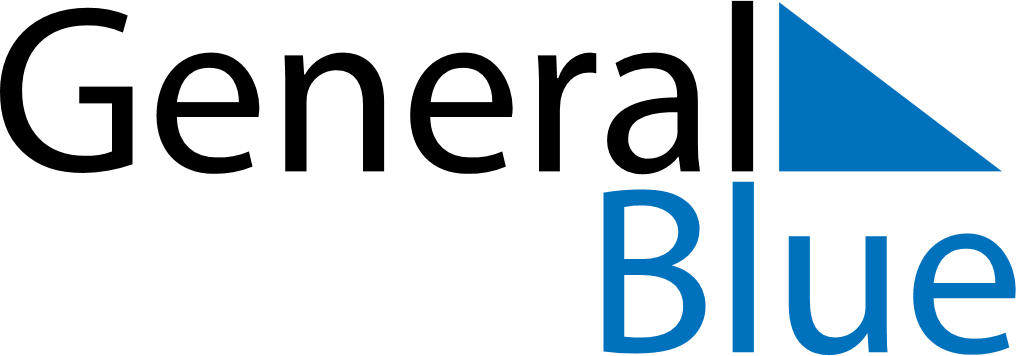 July 2024July 2024July 2024July 2024July 2024July 2024Hrusovany nad Jevisovkou, South Moravian, CzechiaHrusovany nad Jevisovkou, South Moravian, CzechiaHrusovany nad Jevisovkou, South Moravian, CzechiaHrusovany nad Jevisovkou, South Moravian, CzechiaHrusovany nad Jevisovkou, South Moravian, CzechiaHrusovany nad Jevisovkou, South Moravian, CzechiaSunday Monday Tuesday Wednesday Thursday Friday Saturday 1 2 3 4 5 6 Sunrise: 4:55 AM Sunset: 9:01 PM Daylight: 16 hours and 6 minutes. Sunrise: 4:55 AM Sunset: 9:01 PM Daylight: 16 hours and 5 minutes. Sunrise: 4:56 AM Sunset: 9:00 PM Daylight: 16 hours and 4 minutes. Sunrise: 4:57 AM Sunset: 9:00 PM Daylight: 16 hours and 3 minutes. Sunrise: 4:58 AM Sunset: 8:59 PM Daylight: 16 hours and 1 minute. Sunrise: 4:58 AM Sunset: 8:59 PM Daylight: 16 hours and 0 minutes. 7 8 9 10 11 12 13 Sunrise: 4:59 AM Sunset: 8:59 PM Daylight: 15 hours and 59 minutes. Sunrise: 5:00 AM Sunset: 8:58 PM Daylight: 15 hours and 57 minutes. Sunrise: 5:01 AM Sunset: 8:57 PM Daylight: 15 hours and 56 minutes. Sunrise: 5:02 AM Sunset: 8:57 PM Daylight: 15 hours and 54 minutes. Sunrise: 5:03 AM Sunset: 8:56 PM Daylight: 15 hours and 53 minutes. Sunrise: 5:04 AM Sunset: 8:55 PM Daylight: 15 hours and 51 minutes. Sunrise: 5:05 AM Sunset: 8:55 PM Daylight: 15 hours and 49 minutes. 14 15 16 17 18 19 20 Sunrise: 5:06 AM Sunset: 8:54 PM Daylight: 15 hours and 48 minutes. Sunrise: 5:07 AM Sunset: 8:53 PM Daylight: 15 hours and 46 minutes. Sunrise: 5:08 AM Sunset: 8:52 PM Daylight: 15 hours and 44 minutes. Sunrise: 5:09 AM Sunset: 8:51 PM Daylight: 15 hours and 42 minutes. Sunrise: 5:10 AM Sunset: 8:50 PM Daylight: 15 hours and 40 minutes. Sunrise: 5:11 AM Sunset: 8:49 PM Daylight: 15 hours and 37 minutes. Sunrise: 5:12 AM Sunset: 8:48 PM Daylight: 15 hours and 35 minutes. 21 22 23 24 25 26 27 Sunrise: 5:14 AM Sunset: 8:47 PM Daylight: 15 hours and 33 minutes. Sunrise: 5:15 AM Sunset: 8:46 PM Daylight: 15 hours and 31 minutes. Sunrise: 5:16 AM Sunset: 8:45 PM Daylight: 15 hours and 28 minutes. Sunrise: 5:17 AM Sunset: 8:44 PM Daylight: 15 hours and 26 minutes. Sunrise: 5:18 AM Sunset: 8:42 PM Daylight: 15 hours and 23 minutes. Sunrise: 5:20 AM Sunset: 8:41 PM Daylight: 15 hours and 21 minutes. Sunrise: 5:21 AM Sunset: 8:40 PM Daylight: 15 hours and 18 minutes. 28 29 30 31 Sunrise: 5:22 AM Sunset: 8:39 PM Daylight: 15 hours and 16 minutes. Sunrise: 5:24 AM Sunset: 8:37 PM Daylight: 15 hours and 13 minutes. Sunrise: 5:25 AM Sunset: 8:36 PM Daylight: 15 hours and 10 minutes. Sunrise: 5:26 AM Sunset: 8:34 PM Daylight: 15 hours and 8 minutes. 